 國立嘉義大學生物機電學系專題討論活動花絮 國立嘉義大學生物機電學系專題討論活動花絮 國立嘉義大學生物機電學系專題討論活動花絮活動時地111年03月14日  工程館二樓206教室111年03月14日  工程館二樓206教室演講者國立嘉義大學資訊工程學系 林楚迪助理教授國立嘉義大學資訊工程學系 林楚迪助理教授活動花絮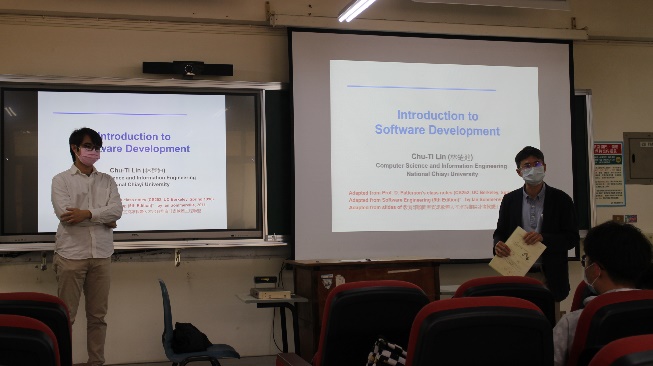 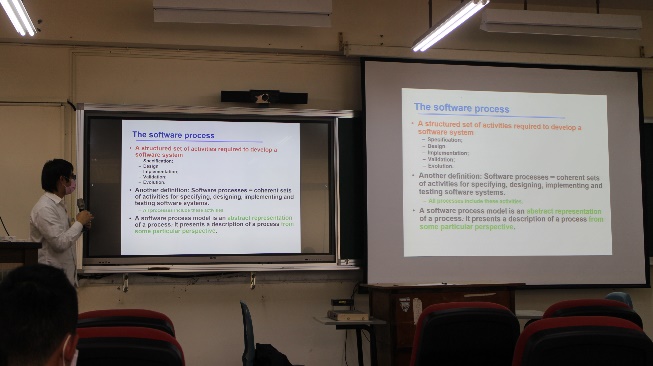 活動花絮介紹講者畫面 講演畫面活動花絮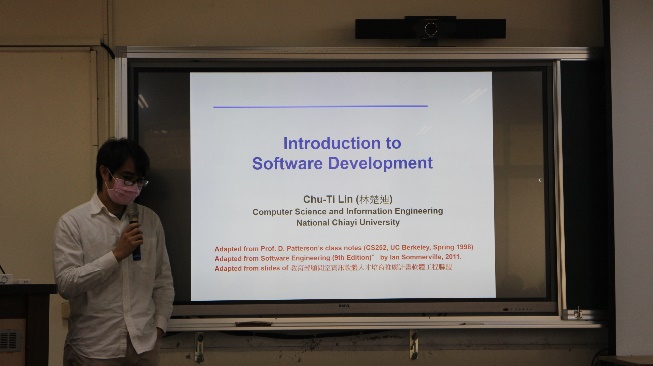 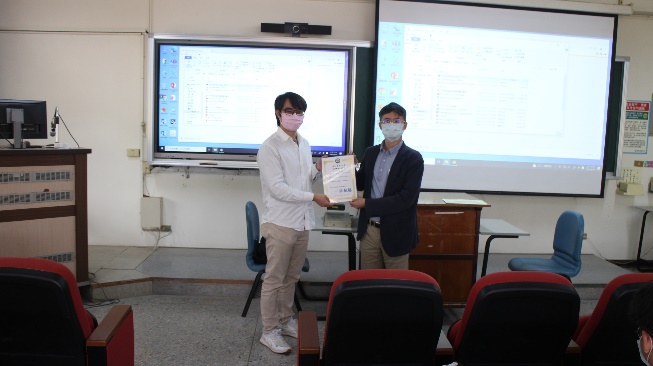 活動花絮 講演畫面頒獎畫面